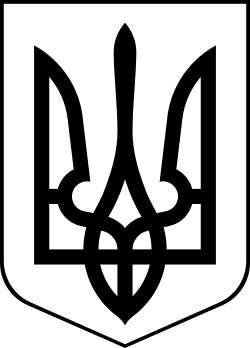 УКРАЇНАМЕНСЬКА МІСЬКА РАДАМенського району Чернігівської області(перша сесія  восьмого скликання)ПРОЕКТ РІШЕННЯ___________ 2020 року	№___Про орієнтовний план роботи Менської міської ради восьмого скликання на 2021 рік	З метою систематичного забезпечення діяльності Менської міської ради у 2021 році, керуючись ст.26. Закону України „Про місцеве самоврядування в Україні”, Менська міська рада В И Р І Ш И Л А :Затвердити орієнтовний план роботи Менської міської ради восьмого скликання на 2021 рік згідно додатку 1 до даного рішення - додається.Постійним комісіям, депутатам, керівникам структурних підрозділів Менської міської ради забезпечити виконання затвердженого плану роботи та в разі необхідності вносити до нього зміни і доповнення.Контроль за виконанням рішення покласти на секретаря Менської міської ради, заступників міського голови з питань діяльності виконкому, керівників відділів, управлінь інших структурних підрозділів Менської міської ради та постійні депутатські комісії Менської міської ради.Додаток 1 до рішення 01 сесії Менської міської ради 8 скликання від ___.12.2020 «Про орієнтовний план роботи Менської міської ради восьмого скликання на 2021 рік» №___I. ПЕРЕЛІК ОСНОВНИХ ПИТАНЬ ДЛЯ РОЗГЛЯДУ НА ПЛЕНАРНИХ ЗАСІДАННЯХ РАДИII. ПЛАН ПІДГОТОВКИ ПРОЕКТІВ РЕГУЛЯТОРНИХ АКТІВ У СФЕРІ ГОСПОДАРСЬКОЇ ДІЯЛЬНОСТІ МЕНСЬКОЇ МІСЬКОЇ РАДИ НА 2021 РІК.ІІІ. ПИТАННЯ, ЯКІ РОЗГЛЯДАЮТЬСЯ ПОСТІЙНО Про внесення змін до бюджету Менської міської територіальної громади на 2021 рік.Про розгляд депутатських запитів.Про врегулювання земельних відносин громадян, підприємств, установ та організацій.ІV. ЗАСІДАННЯ ПОСТІЙНИХ КОМІСІЙ МІСЬКОЇ РАДИ 1.	Розгляд питань пов′язаних з підготовкою до пленарних засідань міської ради.2.	Розгляд питань, передбачених планами роботи постійних депутатських комісій Менської міської ради та графіків проведення засідань.V. ДІЯЛЬНІСТЬ ДЕПУТАТІВ1.	Проведення звітів депутатів Менської міської ради, про свою роботу перед виборцями Відповідальні – Постійна депутатська комісія з питань етики, законності та правопорядку2.	Проведення прийомів виборців депутатами Менської міської ради (згідно Закону України)Відповідальні - Постійна депутатська комісія з питань етики, законності та правопорядку, секретар ради.VI.  ОРГАНІЗАЦІЙНО-МАСОВІ ПИТАННЯ.1.	Контролювати хід виконання Указів Президента України, Постанов Кабінету Міністрів України, власних рішень та розпоряджень.2.	Проводити пленарні засідання сесій Менської міської ради в строки з урахуванням вимог чинного законодавства.3.	Участь у організації та проведенні заходів у зв′язку з відзначенням Державних, професійних свят та свят місцевого значення Менської міської  територіальної громади на 2021 рікVII. ВЗАЄМОДІЯ З АПАРАТОМ МІСЬКОЇ РАДИ ТА ВИКОНАВЧИМ КОМІТЕТОМ.1.	Щомісячно проводити засідання виконавчого комітету Менської міської ради.2.	Проводити засідання комісій при виконавчому комітеті Менської міської ради.№ з/пНайменуванняТермінВідповідальні1.Питання для розгляду на пленарних засіданнях міської ради1.Питання для розгляду на пленарних засіданнях міської ради1.Питання для розгляду на пленарних засіданнях міської ради1.Питання для розгляду на пленарних засіданнях міської радиПро внесення змін до бюджету територіальної громади на 2021 рікПротягом рокуФінансове управління Менської міської радиПостійна комісія з питань планування, фінансів, бюджету та соціально-економічного розвитку Менської міської радиПро затвердження звіту про виконання бюджету територіальної громади ЩоквартальноФінансове управління Менської міської радиПостійна комісія з питань планування, фінансів, бюджету та соціально-економічного розвитку Менської міської радиПро внесення змін до Плану соціально-економічного розвитку Менської міської  територіальної громади на 2021-2022 рокиЗа необхідністюЗаступники міського голови з питань діяльності виконкому Менської міської ради, Постійні комісії Менської міської ради, Відділ економічного розвитку та інвестицій Менської міської ради, інші структурні підрозділи Менської міської радиПро затвердження Стратегії розвитку Менської міської  територіальної громади За необхідністюЗаступники міського голови з питань діяльності виконкому Менської міської радиПостійні комісії Менської міської ради, Відділ економічного розвитку та інвестицій Менської міської радиЗвіти про виконання цільових програм на 2021 рік (за сферами діяльності)Протягом рокуВиконавчі органи міської ради, Постійні комісії міської радиЗвіти постійних депутатських комісійПротягом рокуГолови постійних комісій Менської міської радиЗвіти старост про проведену роботуЗа 2020 рік - 1 кварталЗа 1 півріччя 2021 року - 3 квартал 2021 рокуСтарости старостинських округів Менської міської радиПро регулювання земельних відносинЩомісяця відповідно до ч.5 ст.46 Закону України "Про місцеве самоврядування в Україні"Відділ земельних відносин Менської міської радиПостійна комісія міської ради з питань містобудування, будівництва, земельних відносин та охорони природиПро внесення змін та доповнень до Плану діяльності з підготовки регуляторних актів на 2021 рік За необхідністюЮридичний відділ Менської міської ради, Постійна комісія з питань етики, законності та правопорядку Менської міської ради, інші структурні підрозділи Менської міської радиПро бюджет Менської міської  територіальної громади на 2021 рік4 квартал 2021 рокуФінансове управління Менської міської ради, Виконавчий комітет Менської міської ради, Постійна комісія з питань планування, фінансів, бюджету та соціально-економічного розвитку Менської міської радиПро План діяльності Менської міської ради з підготовки регуляторних актів на 2021 рік До 15 грудня 2021 рокуЮридичний відділ Менської міської ради, Постійна комісія з питань етики, законності та правопорядку Менської міської ради, Інші структурні підрозділи Менської міської радиПро стан законності, боротьби із злочинністю, охорони громадського порядку на території населених пунктів Менської міської  територіальної громади2 квартал,4 квартал 2021 рокуЗаступник міського голови з питань діяльності виконкому Менської міської ради, Менське відділення поліції ГУНП в Чернігівській області, Постійна комісія міської ради з питань етики, законності та правопорядкуПро План роботи Менської міської ради на 2021 рік4 квартал 2021Секретар Менської міської ради, Голови постійних комісій Менської міської радиПро роботу комунальних підприємств, установ, організацій Менської міської радиЩоквартальноДиректори комунальних підприємств, установ, організацій Менської міської ради, Заступник міського голови з питань діяльності виконкому Менської міської радиВид проектуНазва проектуЦіль прийняттяСтрок підготовкиРозробник проектуРішення сесії Менської міської ради 8 скликанняПро орендну плату за земельні ділянкиЗатвердження Порядку встановлення розмірів орендної плати за земельні ділянки на території населених пунктів Менської міської  територіальної громадиПротягом рокуВідділ земельних відносин Менської міської ради, Постійні комісії з питань планування, фінансів, бюджету та соціально-економічного розвитку та з питань містобудування, будівництва, земельних відносин та охорони природиРішення сесії Менської міської ради 8 скликанняПравила розміщення зовнішньої реклами на території населених пунктів Менської міської  територіальної громадивпорядкування діяльності у сфері розміщення зовнішньої реклами в населених пунктах Менської міської  територіальної громадиПротягом рокуВідділ архітектури, містобудування та житлово-комунального господарства Менської міської радиКомісія з питань житлово-комунального господарства та комунальної власності Менської міської радиРішення сесії Менської міської ради 8 скликанняПро місцеві податки та збориВстановлення єдиного підходу до розрахунку та сплати місцевих податків та зборів на територіях населених пунктів Менської  територіальної громади на 2021 рік, забезпечення надходжень до місцевого бюджету та забезпечення дотримання вимог діючого законодавства щодо встановлення місцевих податків і зборівСічень-квітень 2021Фінансове управління Менської міської радиЮридичний відділ Менської міської радиЗаступники міського голови з питань діяльності виконкому Менської міської радиПостійні комісії Менської міської радиРішення сесії Менської міської ради 8 скликанняПро порядок відчуження комунального майнаВрегулювання питань щодо відчуження комунального майна міської  територіальної громади1 півріччя 2021 рокуЮридичний відділ Менської міської радиКомісія з питань житлово-комунального господарства та комунальної власності Менської міської радиРішення Менської міської радиПро встановлення обмежень продажу пива (крім безалкогольного), алкогольних, слабоалкогольних напоїв, вин столових в населених пунктах Менської міської об’єднаної територіальної громади»забезпечення прав та законних інтересів громадян, попередження шкідливого впливу споживання алкогольних, слабоалкогольних напоїв та пива на організм людини, зменшення порушень громадського порядку та кількості злочинів, скоєних у стані алкогольного сп’янінняпротягом рокуЮридичний відділ Менської міської ради